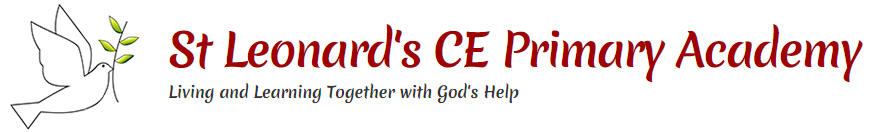 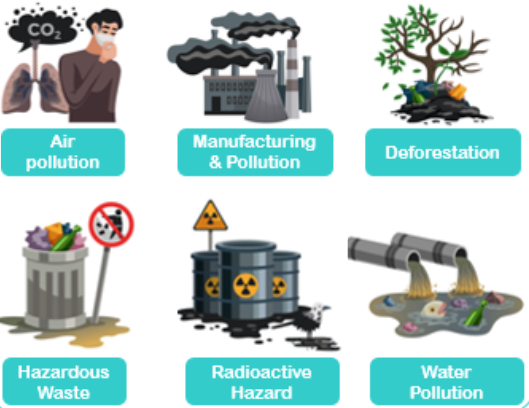 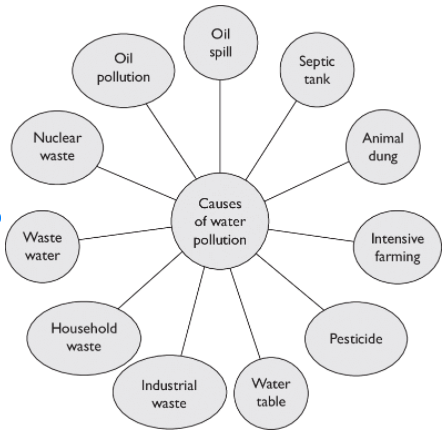 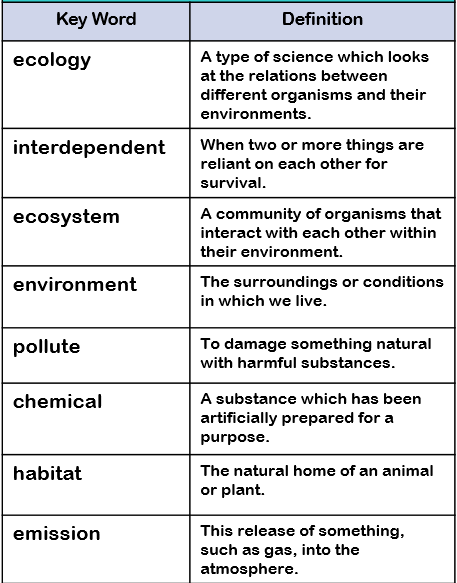 Key Facts The balance of nature within ecology is where all living things are interdependent on their need of food and secure habitats based on food chains, environment and those these can be affected by pollution, extinction and a range of environmental changes.An ecosystem is a geographic area where plants, animals, and other organisms, as well as weather and landscape, work together to form a bubble of life. Ecosystems contain biotic or living, parts, as well as abiotic factors, or nonliving parts. Biotic factors include plants, animals, and other organisms. Habitats can change throughout the year and this can have an effect on the plants and animals that live there.Humans can have positive and negative effects on the environment : Positive effects : nature reserves, ecological parksNegative effects : litter, urban development